.#32 count intro.  (At one point the dance goes out of sync but the phrasing soon kicks right back in, hence no Restarts)Tip:  You need to balance the bass with this song otherwise it can sound distorted.  Once you do, it sounds great!!![1-8]	TOE STRUT X 2, COASTER STEP, HOLD[9-16]       TOE STRUT X 2, COASTER STEP, HOLD[17-24]     POINT, HITCH, SIDE, TOUCH X 2[25-32]	STEP FORWARD, TOUCH, STEP BACK, TOUCH, STEP 1/4 TURN, TOUCH, SIDE, TOUCH[33-40]]	WEAVE RIGHT, RIGHT SCISSOR STEP, HOLD[41-48]	WEAVE LEFT, LEFT SCISSOR STEP, HOLD[49-56]	SIDE, TOGETHER, STEP FORWARD, HOLD, HIP BUMPS[57-64]	SIDE, TOGETHER, STEP BACK, HOLD, HIP BUMPSHave fun!Contact - (Canada)  416 588 7275  -- linedanceviv@hotmail.com -- www.stayinline.caRumble!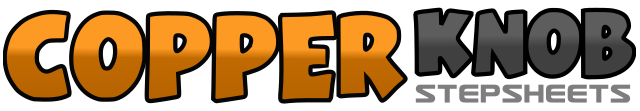 .......Count:64Wall:4Level:Beginner / Improver.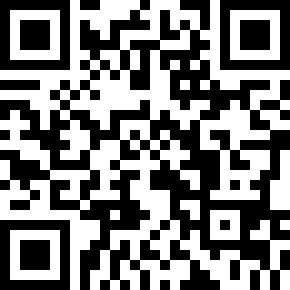 Choreographer:Vivienne Scott (CAN) - September 2014Vivienne Scott (CAN) - September 2014Vivienne Scott (CAN) - September 2014Vivienne Scott (CAN) - September 2014Vivienne Scott (CAN) - September 2014.Music:Rumble and Sway - Jamie N Commons : (EP: Rumble & Sway)Rumble and Sway - Jamie N Commons : (EP: Rumble & Sway)Rumble and Sway - Jamie N Commons : (EP: Rumble & Sway)Rumble and Sway - Jamie N Commons : (EP: Rumble & Sway)Rumble and Sway - Jamie N Commons : (EP: Rumble & Sway)........1-4Touch right toe forward.  Drop heel.  Touch left toe forward.  Drop heel.5-8Step back on right.   Step left beside right.  Step forward on right.   Hold.1-4Touch left toe forward.  Drop heel.   Touch right toe forward.  Drop heel.5-8Step back on left.   Step right beside left.   Step forward on left.   Hold.1-4Point right to right side. Hitch right across left.  Step right to right side.   Touch left beside right..5-8Point left to left side.   Hitch left across right.   Step left to left side.  Touch right beside left.1-2Step right forward to right diagonal, Touch left beside right with clap3-4Step left back to place.  Touch right beside left with clap.5-6Turn 1/4 right and step right to right side.   Touch left beside right with clap.7-8Step left to left side.   Touch right beside left with clap.1-4Step right to right side.   Cross left behind right.   Step right to right side. Cross left over right.5-8Step right to right side.   Step left beside right. Cross right over left.   Hold.1-4Step left to left side.   Cross right behind left.   Step left to left side.   Cross right over left.5-8Step left to left side.   Step right beside left.   Cross left over right.   Hold.1-4Step right to right side.   Step left beside right.  Step forward on right.   Hold.5-8Touch left to left side bumping hips left, right, left, right (weight on right)1-4Step left to left side.   Step right beside left.  Step back on left.  Hold.5-8Touch right to right side bumping hips right, left, right, left (weight on left)